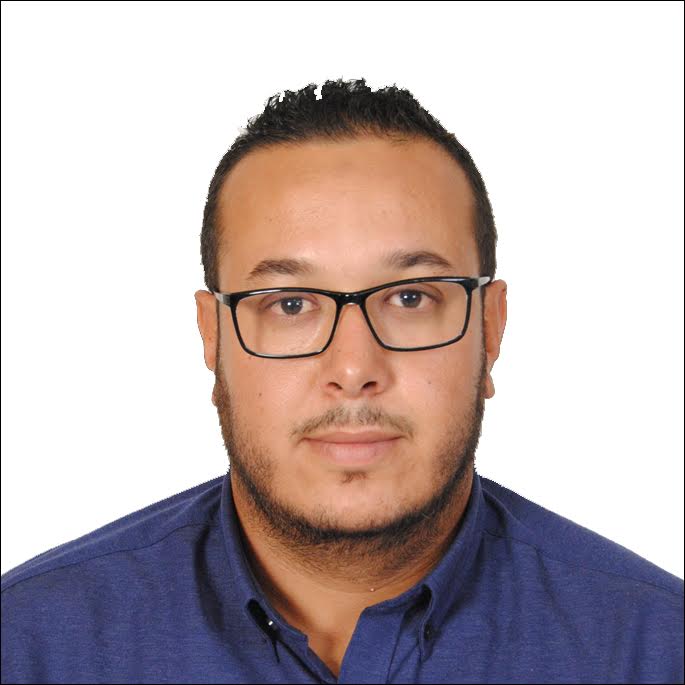 AzraidaAzraida.332651@2freemail.com Personal statement          A highly motivated, confident sales representative with exceptional multi-tasking and organisational skills. Having extensive experience of identifying the needs of corporate customers and of running  and delivering sales and marketing campaigns for key clients. Possessing a significant record of achievement in relation management and able to quickly understand the mission, vision and values of an organisation. Now looking for a new and challenging Sales representative or consultancy position, one which will make best use of my existing skills and experience and also further my personal and professional developmentKey Skills Proficiency in all areas of Microsoft Office, including Access, Excel, Word and PowerPoint, MsProjectExcellent communication skills, both written and verbal Special events organizational skillsSkilled in computer software Autocad and Matlab Employment HistorySales Assistant Manager, LAREGIE. LLC, Morocco(February 2015 – November 2016)Achievements and responsibilities: Performed all internal sales functionsAchieved annual top salesperson awardDeliver presentations and demonstrationsNegotiate and implement pricingDraw up sales contracts and leasesProvide product trainingManage existing customer data baseParticipate in trade shows and industry conventionsCreate marketing communicationsMaintain detailed customer data baseMeet sales targets of every monthlySales Executive, SADITECH. LLC, Morocco(Aug 2014 – January 2015)Achievements and responsibilities: Presenting a professional and friendly first impression of the firm to all visitors and clients Collaborate closely with the VP of Sales to identify regional accounts and execute the plan to call on the accounts in a timely manner.Deliver presentations and demonstrationsNegotiate and implement pricingDraw up sales contracts and leasesProvide product trainingParticipate in trade shows and industry conventionsCreate marketing communications mainly social mediaMaintain detailed customer databaseMeet sales targets of every monthlyEducationEngineering Diploma in Automation industrial IT/ EMSI Institute,Morocco  (September 2009 – July 2014)  Bachelor Degree in Experimental Science/ Abu Chouaib Doukali School, Morocco(September 2006 – June 2009)Hobbies & InterestsI am involved in a local amateur dramatics society, where I volunteer as a lighting and sound technician. I have been involved with this society for three years and very much enjoy being part of the team. More recently, I assumed the role of Stage Manager for a two week production and relished the chance to take control of performances and react to a high-pressure environment. LanguageArab: fluent                                French: fluent                                    English: very good